  send på mail til sikkerpost@ato.dk 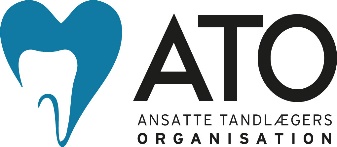 ATO’s FORSKNINGSKONTOATO’s forskningskonto Peter Bangs Vej 30, 4.2000 FrederiksbergDato1.Ansøgerens navn (ansøger et institut/ en institution, anføres desuden den over for forskningskontoen ansvarlige)Ansøgerens navn (ansøger et institut/ en institution, anføres desuden den over for forskningskontoen ansvarlige)Ansøgerens navn (ansøger et institut/ en institution, anføres desuden den over for forskningskontoen ansvarlige)Ansøgerens navn (ansøger et institut/ en institution, anføres desuden den over for forskningskontoen ansvarlige)2.Stilling og uddannelse(Ved ans. om egen løn, opgiv dato for afsluttende eksamen)Stilling og uddannelse(Ved ans. om egen løn, opgiv dato for afsluttende eksamen)Stilling og uddannelse(Ved ans. om egen løn, opgiv dato for afsluttende eksamen)Stilling og uddannelse(Ved ans. om egen løn, opgiv dato for afsluttende eksamen)3.Nuværende arbejdspladsAdresse og telefon samt e-mailNuværende arbejdspladsAdresse og telefon samt e-mailNuværende arbejdspladsAdresse og telefon samt e-mailNuværende arbejdspladsAdresse og telefon samt e-mail3.Arbejdsplads for projektets udførelseAdresse og telefonArbejdsplads for projektets udførelseAdresse og telefonArbejdsplads for projektets udførelseAdresse og telefonArbejdsplads for projektets udførelseAdresse og telefon3.Privatadresse og telefonPrivatadresse og telefonPrivatadresse og telefonPrivatadresse og telefon4.Projektets titelProjektets titelProjektets titelProjektets titel5. Ansøgt beløb for det førstkommende år. (husk evt. moms)Ansøgt beløb for det førstkommende år. (husk evt. moms)Ansøgt beløb for det førstkommende år. (husk evt. moms)Ansøgt beløb for det førstkommende år. (husk evt. moms)Kr.Kr.Kr.Kr.Kr.Kr.Kr.Beløbet ønskes anvendt i perioden:Beløbet ønskes anvendt i perioden:Beløbet ønskes anvendt i perioden:Beløbet ønskes anvendt i perioden:Beløbet ønskes anvendt i perioden:6. Projektets forventede samlede varighedProjektets forventede samlede varighedProjektets forventede samlede varighedProjektets forventede samlede varighed6. Projektets forventede fremtidige behov for støtte fra forskningskontoen udover det i pkt. 5 anførte beløbProjektets forventede fremtidige behov for støtte fra forskningskontoen udover det i pkt. 5 anførte beløbProjektets forventede fremtidige behov for støtte fra forskningskontoen udover det i pkt. 5 anførte beløbProjektets forventede fremtidige behov for støtte fra forskningskontoen udover det i pkt. 5 anførte beløb(Overført fra pkt. 12)(Overført fra pkt. 12)(Overført fra pkt. 12)(Overført fra pkt. 12)(Overført fra pkt. 12)(Overført fra pkt. 12)(Overført fra pkt. 12)(Overført fra pkt. 12)(Overført fra pkt. 12)(Overført fra pkt. 12)(Overført fra pkt. 12)(Overført fra pkt. 12)7.Støtte fra anden side. Hvorfra og med hvilke beløb?Støtte fra anden side. Hvorfra og med hvilke beløb?Støtte fra anden side. Hvorfra og med hvilke beløb?Støtte fra anden side. Hvorfra og med hvilke beløb?Er ikke søgt ⁭                      Søges ⁭                      Er bevilget ⁭Er ikke søgt ⁭                      Søges ⁭                      Er bevilget ⁭Er ikke søgt ⁭                      Søges ⁭                      Er bevilget ⁭Er ikke søgt ⁭                      Søges ⁭                      Er bevilget ⁭Er ikke søgt ⁭                      Søges ⁭                      Er bevilget ⁭Er ikke søgt ⁭                      Søges ⁭                      Er bevilget ⁭Er ikke søgt ⁭                      Søges ⁭                      Er bevilget ⁭Er ikke søgt ⁭                      Søges ⁭                      Er bevilget ⁭Er ikke søgt ⁭                      Søges ⁭                      Er bevilget ⁭Er ikke søgt ⁭                      Søges ⁭                      Er bevilget ⁭Er ikke søgt ⁭                      Søges ⁭                      Er bevilget ⁭Er ikke søgt ⁭                      Søges ⁭                      Er bevilget ⁭8.Kort projektbeskrivelse i en form, der egnet til offentliggørelse. Højst 200 ord (udførlig redegørelse vedlægges som bilag).Kort projektbeskrivelse i en form, der egnet til offentliggørelse. Højst 200 ord (udførlig redegørelse vedlægges som bilag).Kort projektbeskrivelse i en form, der egnet til offentliggørelse. Højst 200 ord (udførlig redegørelse vedlægges som bilag).Kort projektbeskrivelse i en form, der egnet til offentliggørelse. Højst 200 ord (udførlig redegørelse vedlægges som bilag).Kort projektbeskrivelse i en form, der egnet til offentliggørelse. Højst 200 ord (udførlig redegørelse vedlægges som bilag).Kort projektbeskrivelse i en form, der egnet til offentliggørelse. Højst 200 ord (udførlig redegørelse vedlægges som bilag).Kort projektbeskrivelse i en form, der egnet til offentliggørelse. Højst 200 ord (udførlig redegørelse vedlægges som bilag).Kort projektbeskrivelse i en form, der egnet til offentliggørelse. Højst 200 ord (udførlig redegørelse vedlægges som bilag).Kort projektbeskrivelse i en form, der egnet til offentliggørelse. Højst 200 ord (udførlig redegørelse vedlægges som bilag).Kort projektbeskrivelse i en form, der egnet til offentliggørelse. Højst 200 ord (udførlig redegørelse vedlægges som bilag).Kort projektbeskrivelse i en form, der egnet til offentliggørelse. Højst 200 ord (udførlig redegørelse vedlægges som bilag).Kort projektbeskrivelse i en form, der egnet til offentliggørelse. Højst 200 ord (udførlig redegørelse vedlægges som bilag).Kort projektbeskrivelse i en form, der egnet til offentliggørelse. Højst 200 ord (udførlig redegørelse vedlægges som bilag).Kort projektbeskrivelse i en form, der egnet til offentliggørelse. Højst 200 ord (udførlig redegørelse vedlægges som bilag).Kort projektbeskrivelse i en form, der egnet til offentliggørelse. Højst 200 ord (udførlig redegørelse vedlægges som bilag).Kort projektbeskrivelse i en form, der egnet til offentliggørelse. Højst 200 ord (udførlig redegørelse vedlægges som bilag).9. Projektets personalebehov og egne personaleressourcer for den i pkt. 5 angivne periodeProjektets personalebehov og egne personaleressourcer for den i pkt. 5 angivne periodeProjektets personalebehov og egne personaleressourcer for den i pkt. 5 angivne periodeProjektets personalebehov og egne personaleressourcer for den i pkt. 5 angivne periodeProjektets personalebehov og egne personaleressourcer for den i pkt. 5 angivne periodeProjektets personalebehov og egne personaleressourcer for den i pkt. 5 angivne periodeProjektets personalebehov og egne personaleressourcer for den i pkt. 5 angivne periodeProjektets personalebehov og egne personaleressourcer for den i pkt. 5 angivne periodeProjektets personalebehov og egne personaleressourcer for den i pkt. 5 angivne periodeProjektets personalebehov og egne personaleressourcer for den i pkt. 5 angivne periodeProjektets personalebehov og egne personaleressourcer for den i pkt. 5 angivne periodeProjektets personalebehov og egne personaleressourcer for den i pkt. 5 angivne periodeProjektets personalebehov og egne personaleressourcer for den i pkt. 5 angivne periodeProjektets personalebehov og egne personaleressourcer for den i pkt. 5 angivne periodeProjektets personalebehov og egne personaleressourcer for den i pkt. 5 angivne periodeProjektets personalebehov og egne personaleressourcer for den i pkt. 5 angivne periode9. Søges betalt af forskningskontoenSøges betalt af forskningskontoenSøges betalt af forskningskontoenSøges betalt af forskningskontoenSøges betalt ved andre midlerSøges betalt ved andre midlerSøges betalt ved andre midlerTil rådighed på arbejdsstedetTil rådighed på arbejdsstedetTil rådighed på arbejdsstedetTil rådighed på arbejdsstedetTil rådighed på arbejdsstedetAntal i altAntal i altAntal i alt9. Videnskabelig arbejdskraft (inkl. Ansøger)Antal arbejdsmånederAntal arbejdsmånederAntal arbejdsmånederAntal arbejdsmånederAntal arbejdsmånederAntal arbejdsmånederAntal arbejdsmånederAntal arbejdsmåneder9. Ikke-videnskabelige medarbejdere9. Supplerende oplysninger, herunder angivelse af øvrige medlemmer af evt. projektgruppe.Supplerende oplysninger, herunder angivelse af øvrige medlemmer af evt. projektgruppe.Supplerende oplysninger, herunder angivelse af øvrige medlemmer af evt. projektgruppe.Supplerende oplysninger, herunder angivelse af øvrige medlemmer af evt. projektgruppe.Supplerende oplysninger, herunder angivelse af øvrige medlemmer af evt. projektgruppe.Supplerende oplysninger, herunder angivelse af øvrige medlemmer af evt. projektgruppe.Supplerende oplysninger, herunder angivelse af øvrige medlemmer af evt. projektgruppe.Supplerende oplysninger, herunder angivelse af øvrige medlemmer af evt. projektgruppe.Supplerende oplysninger, herunder angivelse af øvrige medlemmer af evt. projektgruppe.Supplerende oplysninger, herunder angivelse af øvrige medlemmer af evt. projektgruppe.Supplerende oplysninger, herunder angivelse af øvrige medlemmer af evt. projektgruppe.Supplerende oplysninger, herunder angivelse af øvrige medlemmer af evt. projektgruppe.Supplerende oplysninger, herunder angivelse af øvrige medlemmer af evt. projektgruppe.Supplerende oplysninger, herunder angivelse af øvrige medlemmer af evt. projektgruppe.Supplerende oplysninger, herunder angivelse af øvrige medlemmer af evt. projektgruppe.Supplerende oplysninger, herunder angivelse af øvrige medlemmer af evt. projektgruppe.10. Ved ansøgning om apparatur anbefales forudgående henvendelse til FRIT (Forskningsrådet Instrumentartjeneste).Ved ansøgning om apparatur anbefales forudgående henvendelse til FRIT (Forskningsrådet Instrumentartjeneste).Ved ansøgning om apparatur anbefales forudgående henvendelse til FRIT (Forskningsrådet Instrumentartjeneste).Ved ansøgning om apparatur anbefales forudgående henvendelse til FRIT (Forskningsrådet Instrumentartjeneste).Ved ansøgning om apparatur anbefales forudgående henvendelse til FRIT (Forskningsrådet Instrumentartjeneste).Ved ansøgning om apparatur anbefales forudgående henvendelse til FRIT (Forskningsrådet Instrumentartjeneste).Ved ansøgning om apparatur anbefales forudgående henvendelse til FRIT (Forskningsrådet Instrumentartjeneste).Ved ansøgning om apparatur anbefales forudgående henvendelse til FRIT (Forskningsrådet Instrumentartjeneste).Ved ansøgning om apparatur anbefales forudgående henvendelse til FRIT (Forskningsrådet Instrumentartjeneste).Ved ansøgning om apparatur anbefales forudgående henvendelse til FRIT (Forskningsrådet Instrumentartjeneste).Ved ansøgning om apparatur anbefales forudgående henvendelse til FRIT (Forskningsrådet Instrumentartjeneste).Ved ansøgning om apparatur anbefales forudgående henvendelse til FRIT (Forskningsrådet Instrumentartjeneste).Ved ansøgning om apparatur anbefales forudgående henvendelse til FRIT (Forskningsrådet Instrumentartjeneste).Ved ansøgning om apparatur anbefales forudgående henvendelse til FRIT (Forskningsrådet Instrumentartjeneste).Ved ansøgning om apparatur anbefales forudgående henvendelse til FRIT (Forskningsrådet Instrumentartjeneste).Ved ansøgning om apparatur anbefales forudgående henvendelse til FRIT (Forskningsrådet Instrumentartjeneste).11.Budgetopstilling for den i pkt. 5 angivne periode (ekskl. eget bidrag).Det må af projektredegørelsen fremgå, hvorledes de for projektet nødvendige driftsudgifter er sikret dækning. Hvis der nedenfor er søgt dækning af driftsudgifter, skal dette motiveres med udgangspunkt i ansøgerens/institutionens økonomiske forhold. Budgetopstilling for den i pkt. 5 angivne periode (ekskl. eget bidrag).Det må af projektredegørelsen fremgå, hvorledes de for projektet nødvendige driftsudgifter er sikret dækning. Hvis der nedenfor er søgt dækning af driftsudgifter, skal dette motiveres med udgangspunkt i ansøgerens/institutionens økonomiske forhold. Budgetopstilling for den i pkt. 5 angivne periode (ekskl. eget bidrag).Det må af projektredegørelsen fremgå, hvorledes de for projektet nødvendige driftsudgifter er sikret dækning. Hvis der nedenfor er søgt dækning af driftsudgifter, skal dette motiveres med udgangspunkt i ansøgerens/institutionens økonomiske forhold. Budgetopstilling for den i pkt. 5 angivne periode (ekskl. eget bidrag).Det må af projektredegørelsen fremgå, hvorledes de for projektet nødvendige driftsudgifter er sikret dækning. Hvis der nedenfor er søgt dækning af driftsudgifter, skal dette motiveres med udgangspunkt i ansøgerens/institutionens økonomiske forhold. Budgetopstilling for den i pkt. 5 angivne periode (ekskl. eget bidrag).Det må af projektredegørelsen fremgå, hvorledes de for projektet nødvendige driftsudgifter er sikret dækning. Hvis der nedenfor er søgt dækning af driftsudgifter, skal dette motiveres med udgangspunkt i ansøgerens/institutionens økonomiske forhold. Budgetopstilling for den i pkt. 5 angivne periode (ekskl. eget bidrag).Det må af projektredegørelsen fremgå, hvorledes de for projektet nødvendige driftsudgifter er sikret dækning. Hvis der nedenfor er søgt dækning af driftsudgifter, skal dette motiveres med udgangspunkt i ansøgerens/institutionens økonomiske forhold. Budgetopstilling for den i pkt. 5 angivne periode (ekskl. eget bidrag).Det må af projektredegørelsen fremgå, hvorledes de for projektet nødvendige driftsudgifter er sikret dækning. Hvis der nedenfor er søgt dækning af driftsudgifter, skal dette motiveres med udgangspunkt i ansøgerens/institutionens økonomiske forhold. Budgetopstilling for den i pkt. 5 angivne periode (ekskl. eget bidrag).Det må af projektredegørelsen fremgå, hvorledes de for projektet nødvendige driftsudgifter er sikret dækning. Hvis der nedenfor er søgt dækning af driftsudgifter, skal dette motiveres med udgangspunkt i ansøgerens/institutionens økonomiske forhold. Budgetopstilling for den i pkt. 5 angivne periode (ekskl. eget bidrag).Det må af projektredegørelsen fremgå, hvorledes de for projektet nødvendige driftsudgifter er sikret dækning. Hvis der nedenfor er søgt dækning af driftsudgifter, skal dette motiveres med udgangspunkt i ansøgerens/institutionens økonomiske forhold. Budgetopstilling for den i pkt. 5 angivne periode (ekskl. eget bidrag).Det må af projektredegørelsen fremgå, hvorledes de for projektet nødvendige driftsudgifter er sikret dækning. Hvis der nedenfor er søgt dækning af driftsudgifter, skal dette motiveres med udgangspunkt i ansøgerens/institutionens økonomiske forhold. Budgetopstilling for den i pkt. 5 angivne periode (ekskl. eget bidrag).Det må af projektredegørelsen fremgå, hvorledes de for projektet nødvendige driftsudgifter er sikret dækning. Hvis der nedenfor er søgt dækning af driftsudgifter, skal dette motiveres med udgangspunkt i ansøgerens/institutionens økonomiske forhold. Budgetopstilling for den i pkt. 5 angivne periode (ekskl. eget bidrag).Det må af projektredegørelsen fremgå, hvorledes de for projektet nødvendige driftsudgifter er sikret dækning. Hvis der nedenfor er søgt dækning af driftsudgifter, skal dette motiveres med udgangspunkt i ansøgerens/institutionens økonomiske forhold. Budgetopstilling for den i pkt. 5 angivne periode (ekskl. eget bidrag).Det må af projektredegørelsen fremgå, hvorledes de for projektet nødvendige driftsudgifter er sikret dækning. Hvis der nedenfor er søgt dækning af driftsudgifter, skal dette motiveres med udgangspunkt i ansøgerens/institutionens økonomiske forhold. Budgetopstilling for den i pkt. 5 angivne periode (ekskl. eget bidrag).Det må af projektredegørelsen fremgå, hvorledes de for projektet nødvendige driftsudgifter er sikret dækning. Hvis der nedenfor er søgt dækning af driftsudgifter, skal dette motiveres med udgangspunkt i ansøgerens/institutionens økonomiske forhold. Budgetopstilling for den i pkt. 5 angivne periode (ekskl. eget bidrag).Det må af projektredegørelsen fremgå, hvorledes de for projektet nødvendige driftsudgifter er sikret dækning. Hvis der nedenfor er søgt dækning af driftsudgifter, skal dette motiveres med udgangspunkt i ansøgerens/institutionens økonomiske forhold. Budgetopstilling for den i pkt. 5 angivne periode (ekskl. eget bidrag).Det må af projektredegørelsen fremgå, hvorledes de for projektet nødvendige driftsudgifter er sikret dækning. Hvis der nedenfor er søgt dækning af driftsudgifter, skal dette motiveres med udgangspunkt i ansøgerens/institutionens økonomiske forhold. 11.BudgetpostBudgetpostSøges fra forskningskontoen kr.Søges fra forskningskontoen kr.Søges fra forskningskontoen kr.Søges fra forskningskontoen kr.Søges fra forskningskontoen kr.Søges fra anden side, jf. pkt. 7 kr.Søges fra anden side, jf. pkt. 7 kr.Søges fra anden side, jf. pkt. 7 kr.Søges fra anden side, jf. pkt. 7 kr.Søges fra anden side, jf. pkt. 7 kr.Søges fra anden side, jf. pkt. 7 kr.Søges fra anden side, jf. pkt. 7 kr.I alt kr.I alt kr.11.11.I alt kr.I alt kr.12.Langtidsbudget for projektet.Langtidsbudget for projektet.Langtidsbudget for projektet.Langtidsbudget for projektet.Langtidsbudget for projektet.Langtidsbudget for projektet.Langtidsbudget for projektet.Langtidsbudget for projektet.Langtidsbudget for projektet.Langtidsbudget for projektet.Langtidsbudget for projektet.Langtidsbudget for projektet.Langtidsbudget for projektet.Langtidsbudget for projektet.Langtidsbudget for projektet.Langtidsbudget for projektet.12.J.nr.J.nr.J.nr.J.nr.ÅrÅrÅrVed bevilling fra forskningskonto kr.Ved bevilling fra forskningskonto kr.Ved bevilling fra forskningskonto kr.Ved bevilling fra anden side kr.Ved bevilling fra anden side kr.Ved bevilling fra anden side kr.I alt kr.12.Hidtil anvendte beløbHidtil anvendte beløb12.Hidtil anvendte beløbHidtil anvendte beløb12.Hidtil anvendte beløbHidtil anvendte beløb12.Budget for afslutning af projektet, fordelt pr. årBudget for afslutning af projektet, fordelt pr. årBudget for afslutning af projektet, fordelt pr. årBudget for afslutning af projektet, fordelt pr. årBudget for afslutning af projektet, fordelt pr. årBudget for afslutning af projektet, fordelt pr. år12.Budget for afslutning af projektet, fordelt pr. årBudget for afslutning af projektet, fordelt pr. årBudget for afslutning af projektet, fordelt pr. årBudget for afslutning af projektet, fordelt pr. årBudget for afslutning af projektet, fordelt pr. årBudget for afslutning af projektet, fordelt pr. år12.Budget for afslutning af projektet, fordelt pr. årBudget for afslutning af projektet, fordelt pr. årBudget for afslutning af projektet, fordelt pr. årBudget for afslutning af projektet, fordelt pr. årBudget for afslutning af projektet, fordelt pr. årBudget for afslutning af projektet, fordelt pr. år12.I alt kr.I alt kr.I alt kr.I alt kr.I alt kr.I alt kr.I alt kr.I alt kr.I alt kr.13.Har ansøgeren inden for de seneste 3 år fået bevilget støtte fra forskningskontoen til andre projekter?Har ansøgeren inden for de seneste 3 år fået bevilget støtte fra forskningskontoen til andre projekter?Har ansøgeren inden for de seneste 3 år fået bevilget støtte fra forskningskontoen til andre projekter?Har ansøgeren inden for de seneste 3 år fået bevilget støtte fra forskningskontoen til andre projekter?Har ansøgeren inden for de seneste 3 år fået bevilget støtte fra forskningskontoen til andre projekter?Har ansøgeren inden for de seneste 3 år fået bevilget støtte fra forskningskontoen til andre projekter?Har ansøgeren inden for de seneste 3 år fået bevilget støtte fra forskningskontoen til andre projekter?Har ansøgeren inden for de seneste 3 år fået bevilget støtte fra forskningskontoen til andre projekter?Har ansøgeren inden for de seneste 3 år fået bevilget støtte fra forskningskontoen til andre projekter?Har ansøgeren inden for de seneste 3 år fået bevilget støtte fra forskningskontoen til andre projekter?Har ansøgeren inden for de seneste 3 år fået bevilget støtte fra forskningskontoen til andre projekter?Har ansøgeren inden for de seneste 3 år fået bevilget støtte fra forskningskontoen til andre projekter?Har ansøgeren inden for de seneste 3 år fået bevilget støtte fra forskningskontoen til andre projekter?Har ansøgeren inden for de seneste 3 år fået bevilget støtte fra forskningskontoen til andre projekter?Har ansøgeren inden for de seneste 3 år fået bevilget støtte fra forskningskontoen til andre projekter?Har ansøgeren inden for de seneste 3 år fået bevilget støtte fra forskningskontoen til andre projekter?13.Angiv år, j.nr. og beløbAngiv år, j.nr. og beløbAngiv år, j.nr. og beløbBeløbBeløbBeløbBeløbBeløbBeløbBeløbJ.nr.J.nr.J.nr.ÅrÅrÅr13.Angiv år, j.nr. og beløbAngiv år, j.nr. og beløbAngiv år, j.nr. og beløb13.Angiv år, j.nr. og beløbAngiv år, j.nr. og beløbAngiv år, j.nr. og beløb13.Angiv år, j.nr. og beløbAngiv år, j.nr. og beløbAngiv år, j.nr. og beløb13.Angiv år, j.nr. og beløbAngiv år, j.nr. og beløbAngiv år, j.nr. og beløb13.Angiv år, j.nr. og beløbAngiv år, j.nr. og beløbAngiv år, j.nr. og beløb13.Angiv år, j.nr. og beløbAngiv år, j.nr. og beløbAngiv år, j.nr. og beløb13.Angiv år, j.nr. og beløbAngiv år, j.nr. og beløbAngiv år, j.nr. og beløb14.Curriculum vitae vedlægges eller anføres på skemaets sidste side. (dette gælder for både ansøger(e) og evt. videnskabelig medhjælp, hvortil der søges om løn)Curriculum vitae vedlægges eller anføres på skemaets sidste side. (dette gælder for både ansøger(e) og evt. videnskabelig medhjælp, hvortil der søges om løn)Curriculum vitae vedlægges eller anføres på skemaets sidste side. (dette gælder for både ansøger(e) og evt. videnskabelig medhjælp, hvortil der søges om løn)Curriculum vitae vedlægges eller anføres på skemaets sidste side. (dette gælder for både ansøger(e) og evt. videnskabelig medhjælp, hvortil der søges om løn)Curriculum vitae vedlægges eller anføres på skemaets sidste side. (dette gælder for både ansøger(e) og evt. videnskabelig medhjælp, hvortil der søges om løn)Curriculum vitae vedlægges eller anføres på skemaets sidste side. (dette gælder for både ansøger(e) og evt. videnskabelig medhjælp, hvortil der søges om løn)Curriculum vitae vedlægges eller anføres på skemaets sidste side. (dette gælder for både ansøger(e) og evt. videnskabelig medhjælp, hvortil der søges om løn)Curriculum vitae vedlægges eller anføres på skemaets sidste side. (dette gælder for både ansøger(e) og evt. videnskabelig medhjælp, hvortil der søges om løn)Curriculum vitae vedlægges eller anføres på skemaets sidste side. (dette gælder for både ansøger(e) og evt. videnskabelig medhjælp, hvortil der søges om løn)Curriculum vitae vedlægges eller anføres på skemaets sidste side. (dette gælder for både ansøger(e) og evt. videnskabelig medhjælp, hvortil der søges om løn)Curriculum vitae vedlægges eller anføres på skemaets sidste side. (dette gælder for både ansøger(e) og evt. videnskabelig medhjælp, hvortil der søges om løn)Curriculum vitae vedlægges eller anføres på skemaets sidste side. (dette gælder for både ansøger(e) og evt. videnskabelig medhjælp, hvortil der søges om løn)Curriculum vitae vedlægges eller anføres på skemaets sidste side. (dette gælder for både ansøger(e) og evt. videnskabelig medhjælp, hvortil der søges om løn)Curriculum vitae vedlægges eller anføres på skemaets sidste side. (dette gælder for både ansøger(e) og evt. videnskabelig medhjælp, hvortil der søges om løn)Curriculum vitae vedlægges eller anføres på skemaets sidste side. (dette gælder for både ansøger(e) og evt. videnskabelig medhjælp, hvortil der søges om løn)Curriculum vitae vedlægges eller anføres på skemaets sidste side. (dette gælder for både ansøger(e) og evt. videnskabelig medhjælp, hvortil der søges om løn)14.15.Evt. ansøgningsbilag, der ønskes retur.         ………………………………………………………………Dato og navnEvt. ansøgningsbilag, der ønskes retur.         ………………………………………………………………Dato og navnEvt. ansøgningsbilag, der ønskes retur.         ………………………………………………………………Dato og navnEvt. ansøgningsbilag, der ønskes retur.         ………………………………………………………………Dato og navnEvt. ansøgningsbilag, der ønskes retur.         ………………………………………………………………Dato og navnEvt. ansøgningsbilag, der ønskes retur.         ………………………………………………………………Dato og navnEvt. ansøgningsbilag, der ønskes retur.         ………………………………………………………………Dato og navnEvt. ansøgningsbilag, der ønskes retur.         ………………………………………………………………Dato og navnEvt. ansøgningsbilag, der ønskes retur.         ………………………………………………………………Dato og navnEvt. ansøgningsbilag, der ønskes retur.         ………………………………………………………………Dato og navnEvt. ansøgningsbilag, der ønskes retur.         ………………………………………………………………Dato og navnEvt. ansøgningsbilag, der ønskes retur.         ………………………………………………………………Dato og navnEvt. ansøgningsbilag, der ønskes retur.         ………………………………………………………………Dato og navnEvt. ansøgningsbilag, der ønskes retur.         ………………………………………………………………Dato og navnEvt. ansøgningsbilag, der ønskes retur.         ………………………………………………………………Dato og navnEvt. ansøgningsbilag, der ønskes retur.         ………………………………………………………………Dato og navnCV  -evt. som bilagCV  -evt. som bilagCV  -evt. som bilagCV  -evt. som bilagCV  -evt. som bilagCV  -evt. som bilagCV  -evt. som bilagCV  -evt. som bilagCV  -evt. som bilagCV  -evt. som bilagCV  -evt. som bilagCV  -evt. som bilagCV  -evt. som bilagCV  -evt. som bilagCV  -evt. som bilagCV  -evt. som bilagCV  -evt. som bilag